ШУÖМПОСТАНОВЛЕНИЕ25.03.2022                                                                                                        № 451с.Корткерос, Корткеросский р-н,Республика КомиОб организации проведения на территории муниципального образования муниципального района «Корткеросский» мероприятий по отлову и содержанию животных без владельцев Руководствуясь Гражданским кодексом Российской Федерации, Федеральным законом от 06.10.2003 № 131-ФЗ «Об общих принципах организации местного самоуправления в Российской Федерации», Федеральным законом от 30.03.1999 № 52-ФЗ «О санитарно-эпидемиологическом благополучии населения», Федеральным законом от 27.12.2018 № 498-ФЗ «Об ответственном обращении с животными и о внесении изменений в отдельные законодательные акты Российской Федерации», Законом Республики Коми от 01.12.2015 № 115-РЗ «О наделении органов местного самоуправления в Республике Коми отдельными государственными полномочиями Республики Коми», постановлением Правительства Республики Коми от 30.01.2020 № 41 «Об утверждении Порядка осуществления деятельности по обращению с животными без владельцев на территории Республики Коми», статьей 30 Устава муниципального образования муниципального района «Корткеросский», администрация муниципального района «Корткеросский» постановляет:1. Утвердить:1) инструкцию по отлову животных без владельцев на территории муниципального образования муниципального района «Корткеросский» согласно приложению 1 к настоящему постановлению;2) заявку на отлов животных без владельцев (собак) согласно приложению 1 к инструкции;3) карточку учета животного без владельца согласно приложению 2 к инструкции;4) план-график по отлову животных без владельцев на территории муниципального образования муниципального района «Корткеросский» согласно приложению 3 к инструкции;5) журнал учета заявок на отлов животных без владельцев согласно приложению 4 к инструкции;6) инструкцию по транспортировке животных без владельцев на территории муниципального образования муниципального района «Корткеросский» согласно приложению 2 к настоящему постановлению; 7) порядок возврата отловленных животных их владельцам на территории муниципального образования муниципального района «Корткеросский» согласно приложению 3 к настоящему постановлению;8) порядок проведения ежеквартального мониторинга по определению количества животных без владельцев на территории муниципального образования муниципального района «Корткеросский» согласно приложению 4 к настоящему постановлению;9) информация о количестве животных без владельца согласно приложению 1 к Порядку.2. Признать утратившими силу постановления администрации муниципального образования муниципального района «Корткеросский от 26 декабря 2015 года № 1648; 17 августа 2017 года № 1648; 30 июня 2020 года № 851 «Об организации проведения на территории муниципального образования муниципального района «Корткеросский» мероприятий по отлову и содержанию животных без владельцев».3. Настоящее постановление вступает в силу со дня его опубликования.4. Контроль за исполнением настоящего постановления возложить на заместителя Главы муниципального района «Корткеросский»-руководителя администрации (Изъюрова С.Л.).Глава муниципального района «Корткеросский»-руководитель администрации                                                              К.СажинПриложение 1к постановлению администрациимуниципального района«Корткеросский»25.03.2022 № 451ИНСТРУКЦИЯпо отлову животных без владельцев на территории муниципального района «Корткеросский»1. Настоящая инструкция по отлову животных без владельцев на территории муниципального образования муниципального района «Корткеросский» (далее - Инструкция) устанавливает порядок отлова и содержания животных без владельцев на территории муниципального образования муниципального района «Корткеросский».2. Деятельность по обращению с животными без владельцев осуществляется в целях предусмотренных ст.17 ФЗ от 27.12.2018 № 498-ФЗ «Об ответственном обращении с животными и о внесении изменений в отдельные законодательные акты Российской Федерации».3. При организации мероприятий при осуществлении деятельности по обращению с животными без владельцев необходимо руководствоваться п.2 ст.18 ФЗ от 27.12.2018 № 498-ФЗ «Об ответственном обращении с животными и о внесении изменений в отдельные законодательные акты Российской Федерации».4. Мероприятия по отлову животных без владельцев (далее также - животные) проводятся на основании поступающих заявок в адрес администрации муниципального района «Корткеросский» принимаемых от физических и юридических лиц, с указанием места обитания животных, описания животных, их количества, поведения, а также с указанием данных заявителя (по форме согласно приложению к настоящей Инструкции).5. Отлов животных без владельцев может быть плановым и внеплановым (вынужденным).Плановый отлов и транспортировка животных без владельцев осуществляется в соответствии с планом - графиком отлова животных без владельцев на территории муниципального образования муниципального района «Корткеросский».Вынужденный отлов животных без владельцев осуществляется на основании информации, поступившей в администрацию муниципального образования муниципального района «Корткеросский» по обращениям граждан (физических лиц) и организаций (юридических лиц), о покусах граждан или о проявлении немотивированной агрессивности животными без владельцев и (или) по Заявке.Специализированная служба по отлову должна приступить к оказанию услуг в течение 5 календарных дней после поступления заявки.6. Администрация муниципального образования муниципального района «Корткеросский» для информирования граждан размещает информацию на официальном сайте администрации муниципального образования муниципального района в информационно-телекоммуникационной сети "Интернет" в тематическом разделе о проведении мероприятий по отлову животных без владельцев. 7. Управление жилищно – коммунального, дорожного хозяйства и транспорта администрации муниципального образования муниципального района «Корткеросский» ведет Журнал учета заявок на отлов животных без владельцев (по форме согласно приложению 4 к настоящей Инструкции).8. Требования к качеству и условиям оказания услуг:8.1. При оказании услуг по отлову животных без владельцев применяются методы отлова - с помощью сеток, сачков, ловушек, пищевых приманок. Не допускается применять вещества, лекарственные средства, способы, технические приспособления, приводящие к увечьям, травмам или гибели животных. Не допускается осуществлять отлов животных без владельцев в присутствии детей, за исключением случаев, если животные без владельцев представляют общественную опасность.8.2. Бригады по отлову животных формируются специализированной организацией по отлову (далее – организация по отлову). Бригады по отлову животных без владельцев должны быть укомплектованы средствами для отлова спецодеждой, специальной обувью и другими средствами индивидуальной защиты. На костюм и куртку наносится надпись с ясно читаемым названием и номером телефона организацией по отлову. Спецодежда должна регулярно подвергаться обеззараживанию и стирке.8.3. Подобранные трупы павших животных доставляются специалистами, занимающимися отловом животных без владельцев, на утилизацию в соответствии с ветеринарно-санитарными правилами сбора, утилизации и уничтожения биологических отходов.8.4. Ловцы обязаны соблюдать принципы гуманного отношения к животным и общепринятые нормы нравственности.Приложение 1 к Инструкции по отлову животных без владельцевна территории МО МР «Корткеросский»Заявка на отлов животных без владельцев по состоянию на  00.00.0000г.*указать: животное без владельца или имеется владелец, агрессивная. Приложение 2к Инструкции по отлову животных без владельцевна территории МО МР «Корткеросский»    ┌────────┐    │  Место │           для фото│    └────────┘КАРТОЧКАУЧЕТА ЖИВОТНОГО БЕЗ ВЛАДЕЛЬЦА № ___________________(РЕГИСТРАЦИОННЫЙ НОМЕР)____________________________________________________________(НАИМЕНОВАНИЕ ИСПОЛНИТЕЛЯ В СООТВЕТСТВИИ С ЗАКЛЮЧЕННЫМДОГОВОРОМ)ОТЛОВДата отлова "___" _________________ 20___ г.Адрес места отлова (наименование населенного пункта) __________________________________________________________________________________________________________________________________________________________________________Видеозапись процесса отлова животного/отловленного животного: __________________________________________________________________________________________________________________________________________________________________________(название файла)Способ обездвиживания ____________________________________________________________________________________Вид животного ____________________________________________________________________________________Порода ____________________________________________________________________________________Пол животного ____________________________________________________________________________________Возраст (примерный) _________________________________________________________________ Масса животного _____________________________________________________________________Высота животного в холке _____________________________________________________________Окрас животного _____________________________________________________________________ Особые приметы _____________________________________________________________________Обнаруженные признаки владельца ____________________________________________________________________________________Заявитель _____________________________________________________________________________________(данные юридического лица/Ф.И.О., адрес фактического проживания, телефон)Подписи представителей Специализированной организации:______________________________(_____________________)                       (подпись)                                   (Ф.И.О.)______________________________(_____________________)                       (подпись)                                  (Ф.И.О.)ПЕРВИЧНЫЙ ОСМОТРДата проведения первичного осмотра "___" ________________ 20___ г.Ветеринарный специалист ____________________(________________)                                                         (подпись)                       (Ф.И.О.)Результаты ________________________________________________________________________________Обнаруженные дополнительные признаки владельца ____________________________________________________________________________________                                                 (чип, татуировка)Ветеринарная помощь (при необходимости) _________________________________________________________________________________________________________________________________________________________________________Рекомендации __________________________________________________________________________________________________________________________________________________________________ОСВИДЕТЕЛЬСТВОВАНИЕ НА ПРЕДМЕТ НАЛИЧИЯ (ОТСУТСТВИЯ)У ЖИВОТНОГО НЕМОТИВИРОВАННОЙ АГРЕССИВНОСТИДата проведения освидетельствования "___" ______________ 20___ г.Ветеринарный специалист _____________________________(____________________)                                                               (подпись)                                   (Ф.И.О.)Рекомендации __________________________________________________________________________________________________________________________________________________________________КЛИНИЧЕСКИЙ ОСМОТРДата проведения клинического осмотра "___" ___________ 20___ г.Ветеринарный специалист ______________________(___________________________)(подпись) 			(Ф.И.О.)Рекомендации __________________________________________________________________________________________________________________________________________________________________СТЕРИЛИЗАЦИЯ И МАРКИРОВАНИЕДата проведения стерилизации/кастрации "___" _____________ 20___ г.Ветеринарный специалист _____________________________(____________________)(подпись) 			(Ф.И.О.)Присвоенный идентификационный номер _____________________________________________________________________________________(номер бирки)ВАКЦИНАЦИЯДата проведения вакцинации против бешенства "___" ____________ 20___ г.Вакцина ____________________________ Серия № ______________________________Ветеринарный специалист _______________________________(______________________)(подпись) 			(Ф.И.О.)ВЫБЫТИЕ ЖИВОТНОГОВ случае возврата животного в прежнюю среду обитания:Дата возврата в прежнюю среду обитания "___" _______________ 20___ г.Адрес возврата животного _________________________________________________________________Видеозапись процесса возврата животного/возвращенного животного на прежнееместо обитания __________________________________________________________________________(название файла)Представитель Специализированной организации _______________(_____________)В случае возврата животного его владельцу, передачи в собственностьмуниципального образования, передачи животного лицу на содержание:Акт передачи животного № _____ от "___" ___________ 20___ г.Номер микрочипа ________________________________________________________________________Наименование лица, принявшего животное, __________________________________________________(Ф.И.О., наименование организации)Адрес лица, принявшего животное, __________________________________________________________Представитель приюта _______________(________________)(подпись)             (Ф.И.О.)Лицо, принявшее животное ____________________(___________________________)(подпись)                            (Ф.И.О.)УМЕРЩВЛЕНИЕ (ЭВТАНАЗИЯ)Дата умерщвления (эвтаназии) "___" ________________________ 20___ г.Акт эвтаназии животного без владельца № _____ от "___" __________ 20___ г.Дата утилизации биологических отходов "___" _____________ 20___ г.Представитель приюта _____________________(___________________)(подпись)              (Ф.И.О.)Представитель приюта _____________________(___________________)(подпись)                      (Ф.И.О.)Ветеринарный специалист _______________________________(__________________)(подпись)			     (Ф.И.О.)Приложение 3к Инструкции по отлову животных без владельцевна территории МО МР «Корткеросский»ПЛАН-ГРАФИКпо отлову животных без владельцев на территории муниципального образования муниципального района «Корткеросский»Приложение 4к Инструкции по отлову животных без владельцевна территории МО МР «Корткеросский»Журнал учета заявок по организации отлова животных без владельцев на территории муниципального  района «Корткеросский»Приложение 2к постановлению администрациимуниципального района«Корткеросский»25.03.2022 № 451Инструкция по транспортировке животных без владельцев на территории муниципального образования муниципального района «Корткеросский» Настоящая инструкция по транспортировке животных без владельцев на территории муниципального образования муниципального района «Корткеросский» устанавливает правила по транспортировке животных без владельцев на территории муниципального образования муниципального района «Корткеросский». Организации, занимающиеся транспортировкой животных без владельцев, обязаны соблюдать требования настоящей Инструкции:1. Транспортировка животных без владельцев должна исключать травматизм животных.2. Транспортировка отловленных животных без владельцев специализированной организацией должна производиться автотранспортом, специально оборудованным для перевозки животных (далее - спецавтомобиль).3. Спецавтомобиль должен соответствовать следующим требованиям:1) исправное состояние;2) наличие надписи с читаемым названием и номером телефона специализированной организации;3) наличие естественной вентиляции;4) наличие медикаментов для оказания первой медицинской помощи пострадавшим в процессе отлова людям и животным;5) наличие клеток или ящиков для животных;6) обеспечение защиты и безопасности животных от погодных условий;7) наличие ошейников, поводков, намордников для применения в случае необходимости.4. При погрузке, транспортировке и выгрузке животных должны использоваться устройства и приемы, предотвращающие травмы, увечья людей и животных без владельцев.5. Размер клетки (отсека) для размещения животных при их транспортировке должен обеспечивать возможность принятия животным естественного положения, в том числе возможность ложиться и вставать. При размещении нескольких животных в одной клетке (отсеке) должна быть обеспечена возможность вставать и ложиться всем животным одновременно без причинения вреда друг другу.6. Отловленных животных без владельцев не допускается содержать в транспортном средстве более 8 часов с момента отлова.В случае транспортировки более 3 часов и (или) при температуре воздуха более 25°C животные без владельцев должны быть обеспечены питьевой водой.7. По окончании работ по отлову и транспортировке животных без владельцев, а также работ по сбору и перевозке трупов животных транспортное средство, оборудование, переносные клетки моются и подвергаются дезинфекции в соответствии с Правилами дезинфекции и дезинвазии объектов государственного ветеринарного надзора, утвержденными Министерством сельского хозяйства Российской Федерации от 15.07.2002 № 13-5-2/0525.Приложение 3к постановлению администрациимуниципального района«Корткеросский»25.03.2022 № 451Порядок возврата отловленных животных их владельцам на территории муниципального образования муниципального района «Корткеросский» Настоящий Порядок возврата отловленных животных их владельцам на территории муниципального образования муниципального района «Корткеросский» (далее - Порядок) определяет организацию возврата отловленных животных их владельцам на территории муниципального образования муниципального района «Корткеросский» 1. Специализированная служба по отлову, задержавшая животных без владельцев, обязана возвратить их владельцу, а если владелец животных или место его пребывания неизвестны - не позднее трех дней со дня задержания заявить об обнаруженных животных в средствах массовой информации, социальных сетях.2. Для возврата животного его владелец обращается в Управление жилищно – коммунального, дорожного хозяйства и транспорта  администрации муниципального района «Корткеросский» (по адресу: с.Корткерос, ул.Советская, д.225); с письменным заявлением о возврате ему животного, в котором указывает сведения, позволяющие идентифицировать животное, владельцем которого он является (идентификационный номер (при наличии), порода, пол, окрас, примерный возраст), или иные документы (при наличии), подтверждающие право собственности, а также причину, по которой животное было отловлено.3. Управление жилищно - коммунального, дорожного хозяйства и транспорта администрации муниципального района «Корткеросский» по каждому заявлению проводит профилактическую беседу и при наличии оснований согласовывает заявление для возврата животного владельцу. 4. Специализированная служба возвращает отловленных животных владельцам животных, имеющих на ошейниках или иных предметах сведения о владельцах.5. При возврате животных без владельцев на прежние места их обитания (место произведенного отлова), не проявляющих немотивированной агрессивности в отношении других животных или человека, после завершения в приюте для животных мероприятий по стерилизации, мечению, учету, карантированию, лечению, вакцинации в случае отсутствия возможности дальнейшего содержания таких животных в приютах, специализированная служба обязана вести видеозапись процесса возврата животных без владельцев и бесплатно представлять по требованию администрации муниципального района «Корткеросский» копии этой видеозаписи в соответствии с п.6 ст.18 ФЗ от 27.12.2018 № 498-ФЗ «Об ответственном обращении с животными и о внесении изменений в отдельные законодательные акты Российской Федерации». 6. Животные при возврате их владельцам в обязательном порядке должны быть идентифицированы и вакцинированы против бешенства.7. Животные передаются владельцам после ветеринарного осмотра и оформления сопроводительных документов.В день передачи в приюте животного его владельцу составляется двухсторонний акт сдачи-приемки, в котором указывается дата поступления животного в приют, дата возврата его владельцу, фамилия, имя, отчество владельца, адрес его проживания, иные контактные данные (при наличии), сведения, по которым животное сможет быть идентифицировано.Приложение 4к постановлению администрациимуниципального района«Корткеросский»25.03.2022 № 451ПОРЯДОКпроведения ежеквартального мониторинга по определению количества животных без владельцев на территории муниципального района «Корткеросский»Настоящий Порядок проведения мониторинга по определению количества животных без владельцев на территории муниципального образования муниципального района «Корткеросский» (далее - Порядок) устанавливает правила проведения мониторинга по определению количества животных без владельцев (в том числе подлежащих умерщвлению) на территории муниципального образования муниципального района «Корткеросский» (далее - мониторинг).2. Мониторинг включает в себя сбор, систематизацию и анализ информации.3. Сбор информации осуществляется  управлением жилищно-коммунального, дорожного хозяйства и транспорта администрации муниципального района «Корткеросский» (далее – уполномоченный орган), путем осуществления ежеквартального свода данных администраций сельских поселений  муниципального района «Корткеросский», включающих в себя визуальный подсчет животных без владельцев.4. К участию в объездах (обходах) могут быть привлечены (при наличии соответствующих обращений, поступивших в уполномоченный орган) общественные организации, волонтеры, а также активные граждане, которые могут оказать содействие в точном подсчете количества животных без владельцев.5. При осуществлении мониторинга уполномоченным органом собираются и систематизируются сведения о наличии животных без владельца на территории муниципального образования муниципального района «Корткеросский»: количество собак, возрастной состав.6. После сбора и систематизации информации уполномоченный орган в течение пяти дней со дня окончания сбора и систематизации информации обобщает ее и ежеквартально представляет в Министерство сельского хозяйства и потребительского рынка Республики Коми по форме согласно приложению к настоящему Порядку.Приложение 1 к Порядку проведения ежеквартального мониторинга по определению количества животных без владельцев на территории МО МР «Корткеросский»Информацияо количестве животных без владельца на территории муниципального образования муниципального района «Корткеросский»на ___________20____г. «Кöрткерöс» муниципальнöй районса Администрация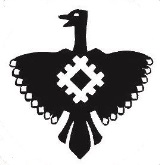 Администрация муниципального района «Корткеросский»№п/пМесто нахожденияПорода, окрасПол, возрастФотоматериалы (при наличии)Примечание*№ п/пОриентировочная дата отловаВремя выезда№ п/пДата поступления заявкиФИО заявителяКонтактный телефонОписание животногоМесто нахождения животногоДата отловаРезультат отловаНаименование муниципальных образованийОбщее количество животных без владельца, ед.Возрастной состав животных без владельцевВозрастной состав животных без владельцеввзрослыхмолодняка